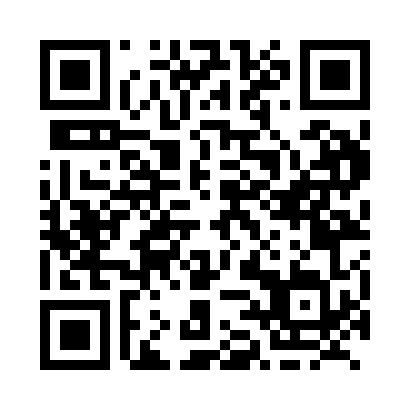 Prayer times for Sunshine, British Columbia, CanadaMon 1 Jul 2024 - Wed 31 Jul 2024High Latitude Method: Angle Based RulePrayer Calculation Method: Islamic Society of North AmericaAsar Calculation Method: HanafiPrayer times provided by https://www.salahtimes.comDateDayFajrSunriseDhuhrAsrMaghribIsha1Mon3:135:101:166:479:2111:182Tue3:135:111:166:479:2011:183Wed3:145:121:166:479:2011:184Thu3:145:131:166:479:2011:185Fri3:155:131:166:469:1911:186Sat3:155:141:176:469:1911:187Sun3:165:151:176:469:1811:178Mon3:165:161:176:469:1711:179Tue3:175:171:176:459:1711:1710Wed3:175:181:176:459:1611:1711Thu3:185:191:176:459:1511:1612Fri3:195:201:176:449:1511:1613Sat3:195:211:186:449:1411:1614Sun3:205:221:186:449:1311:1515Mon3:205:231:186:439:1211:1516Tue3:215:241:186:439:1111:1417Wed3:215:251:186:429:1011:1418Thu3:225:261:186:429:0911:1319Fri3:235:281:186:419:0811:1320Sat3:235:291:186:409:0711:1221Sun3:245:301:186:409:0611:1222Mon3:265:311:186:399:0511:1023Tue3:285:331:186:389:0311:0724Wed3:305:341:186:389:0211:0525Thu3:335:351:186:379:0111:0326Fri3:355:361:186:368:5911:0027Sat3:375:381:186:358:5810:5828Sun3:405:391:186:358:5710:5629Mon3:425:401:186:348:5510:5330Tue3:445:421:186:338:5410:5131Wed3:465:431:186:328:5210:48